П Л А Н тушения ландшафтных пожаров Аргаяшского муниципального района Челябинской областис. Аргаяш СОДЕРЖАНИЕП Л А Н тушения ландшафтных пожаров на территории Аязгуловского сельского поселения Аргаяшского района Челябинской области1. Перечень земельных участков Аязгуловского сельского поселения Аргаяшского района2. Перечень сил и средств, привлекаемых для тушения ландшафтных пожаров на территории Аязгуловского сельского поселения Аргаяшского района.3. Список должностных лиц, осуществляющих руководство силами и средствами муниципального звена РСЧС, привлекаемыми для тушения ландшафтных пожаров до прибытия подразделений пожарной охраны(лесопожарных формирований)4. Порядок мониторинга пожарной опасностиВ случае обнаружения очагов пожаров, немедленно докладывает по телефону 01, 101, 112 и принимает меры к тушению пожара.По окончании патрулирования через диспетчера ЕДДС направляется отчет о проведенной работе5. Виды связи и контактная информация для осуществления информационного обмена между ЕДДС муниципального образования, ОДС ЦУКС ГУ МЧС России, ДДС сил постоянной готовности.--------------------6.Информация о резерве противопожарного инвентаря и оборудования, которое может быть использовано при тушении ландшафтных пожаров.Склад хранения инвентаря расположен по адресу: д. Аязгулова, ул. Школьная, 13в наличии следующее имущество: - лопаты - 15 шт.- метла - 15 шт.- ведра - 5 шт.- генераторы – 1 шт.Инвентарь выдается главой Аязгуловского сельского поселения Хисматуллин Камиль Нургалеевич 89514646152.7.Список источников наружного противопожарного водоснабжения.ПОЖАРНЫЕ ВОДОЁМЫ8.Система оповещение населения, пункты временного размещения, техника, используемая для эвакуации населения.КСЭОН расположена в с. Аргаяш, запуск осуществляется через диспетчера ЕДДС.Пункты временного размещения:- д. Аязгулова (школа), ул. Школьная, 4 - рассчитан на 421 человек. Для эвакуации населения используются 37 автобусов администрации Аргаяшского МР, вызов осуществляется через диспетчера ЕДДС.9.Порядок компенсации затрат.Возмещение затрат сторонним организациям по тушению ландшафтных пожаров производятся на основании заключенных соглашений за счет средств сельского поселения.10.Графическая часть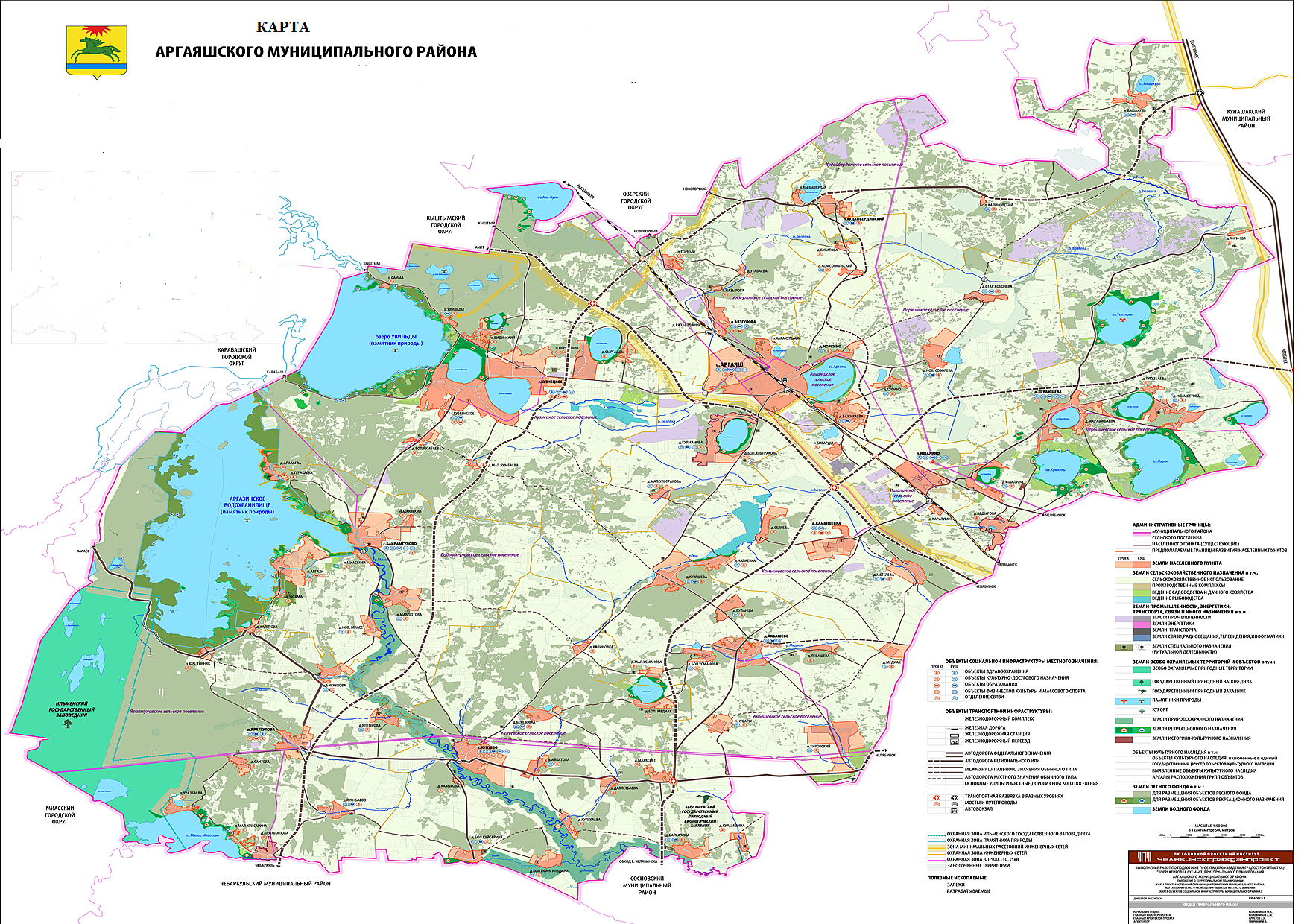 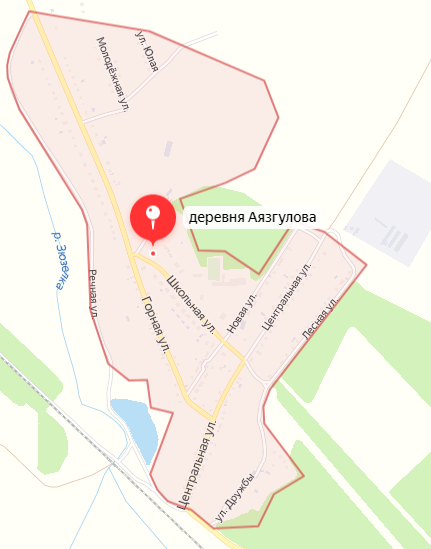 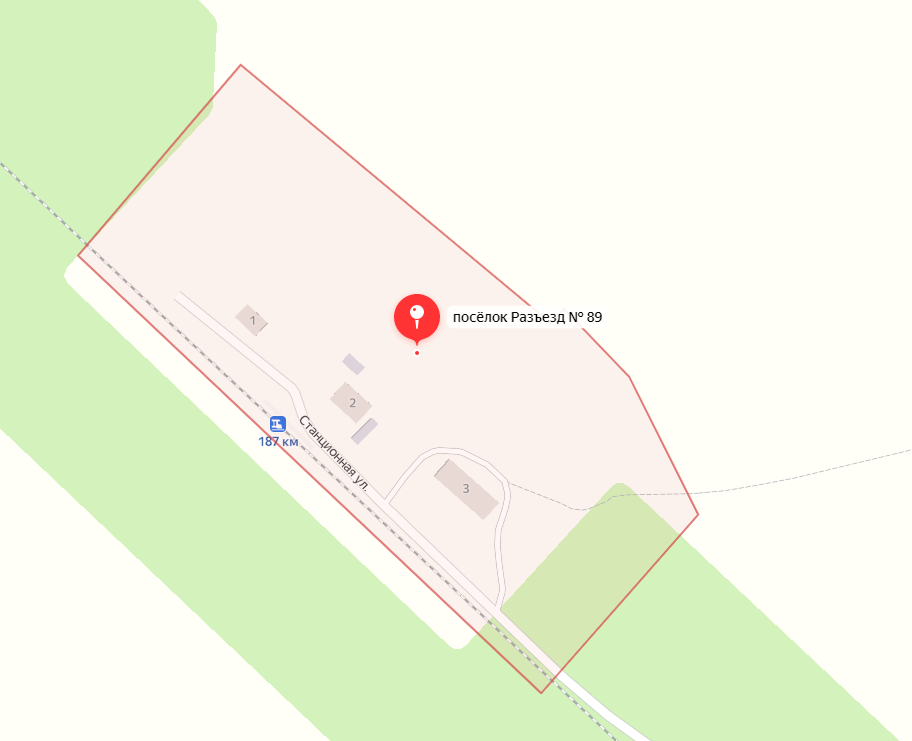 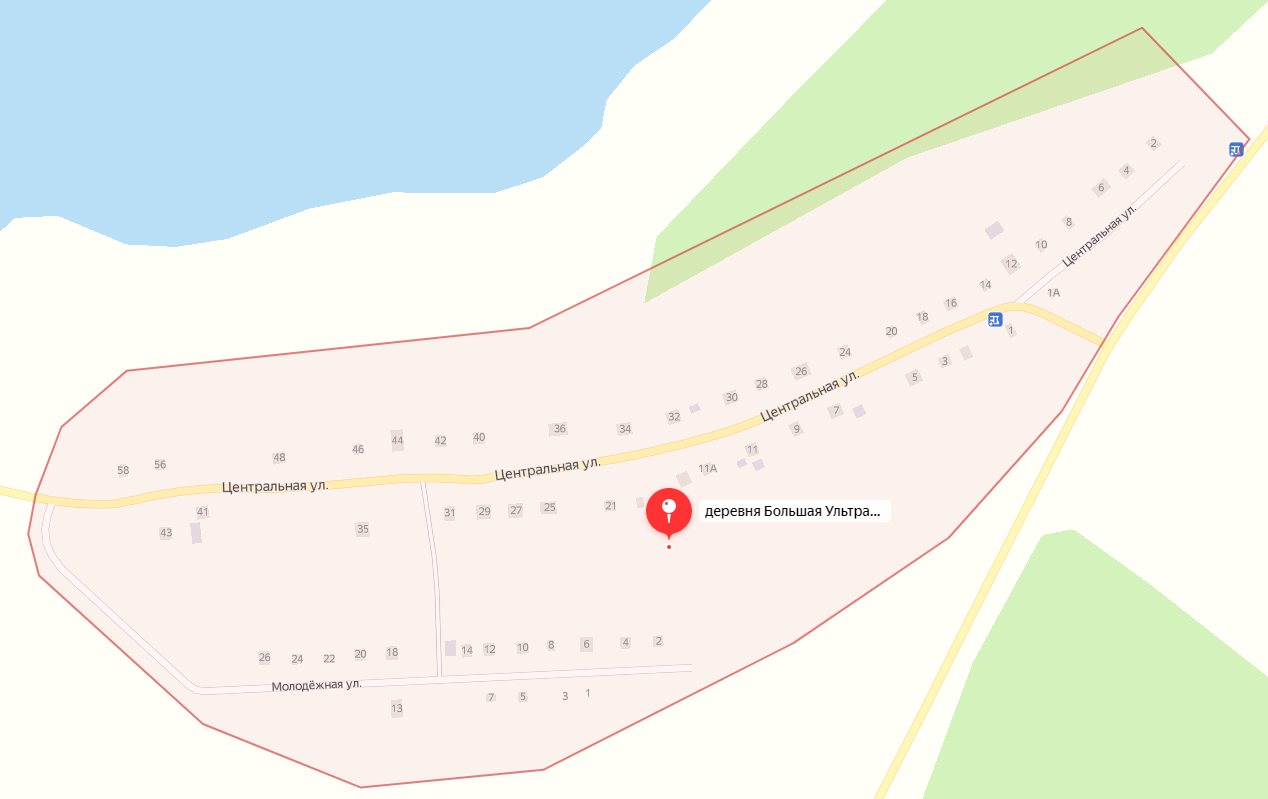 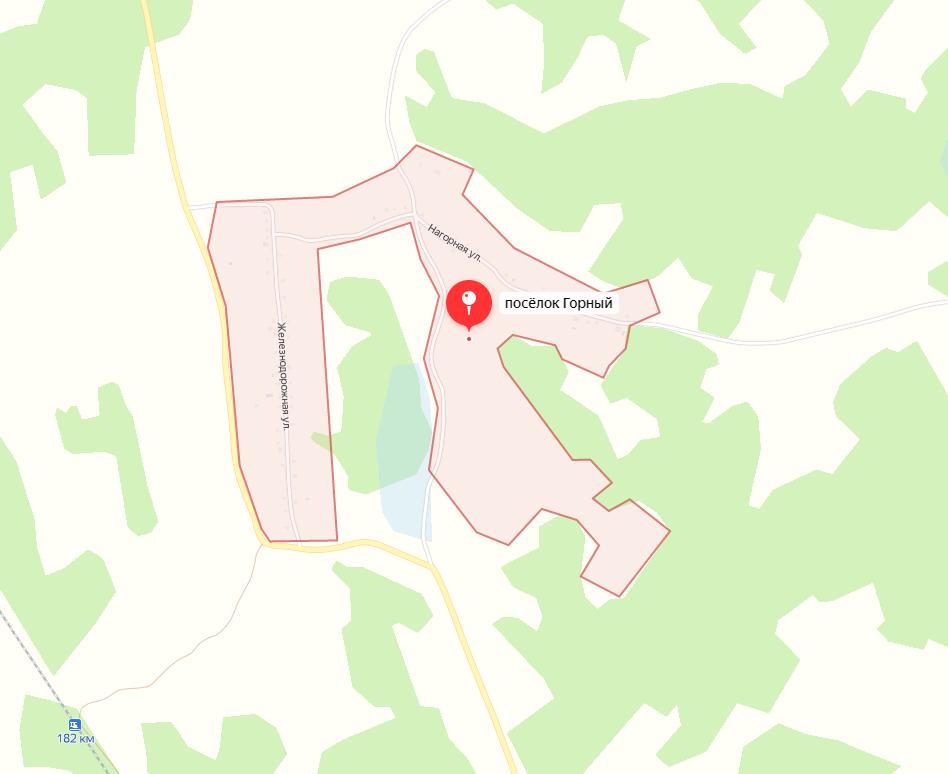 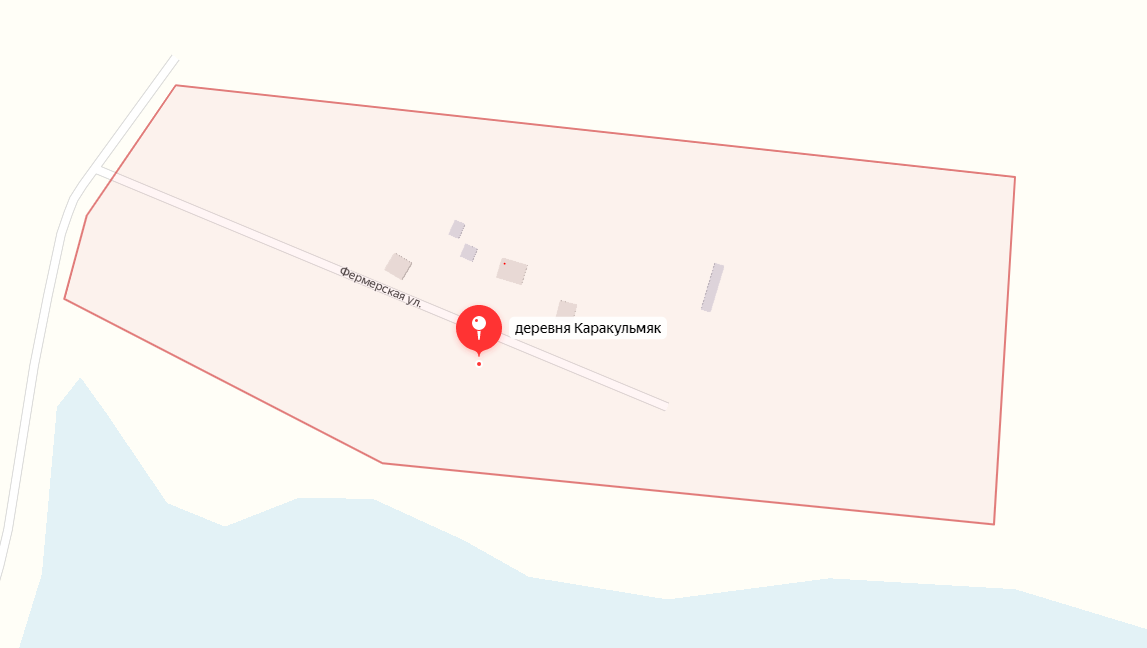 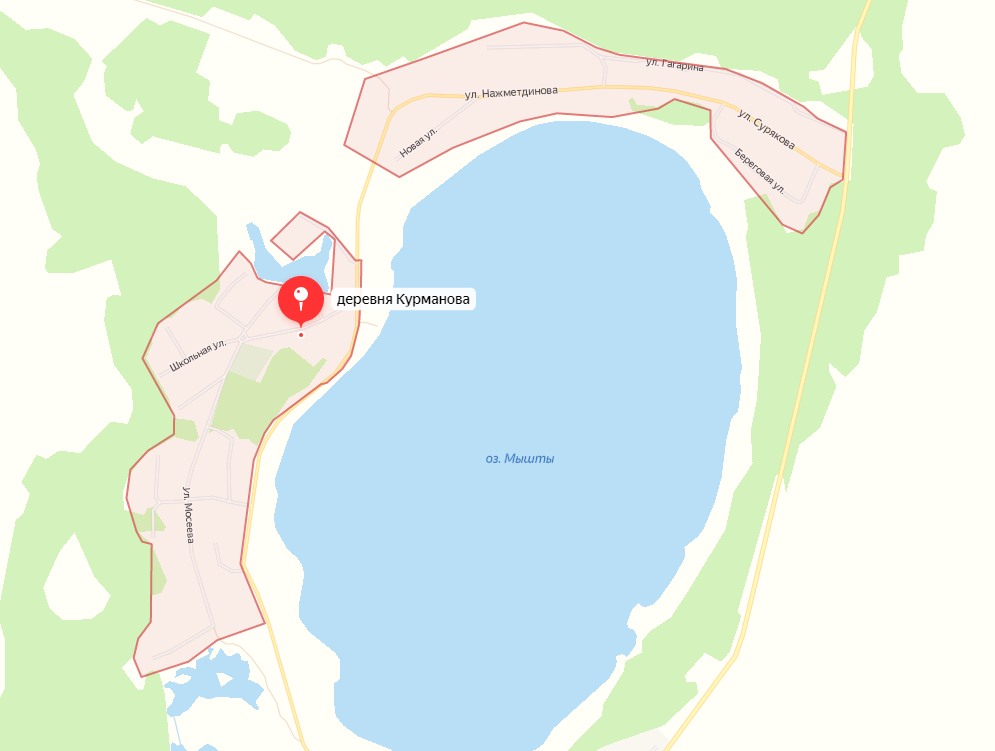 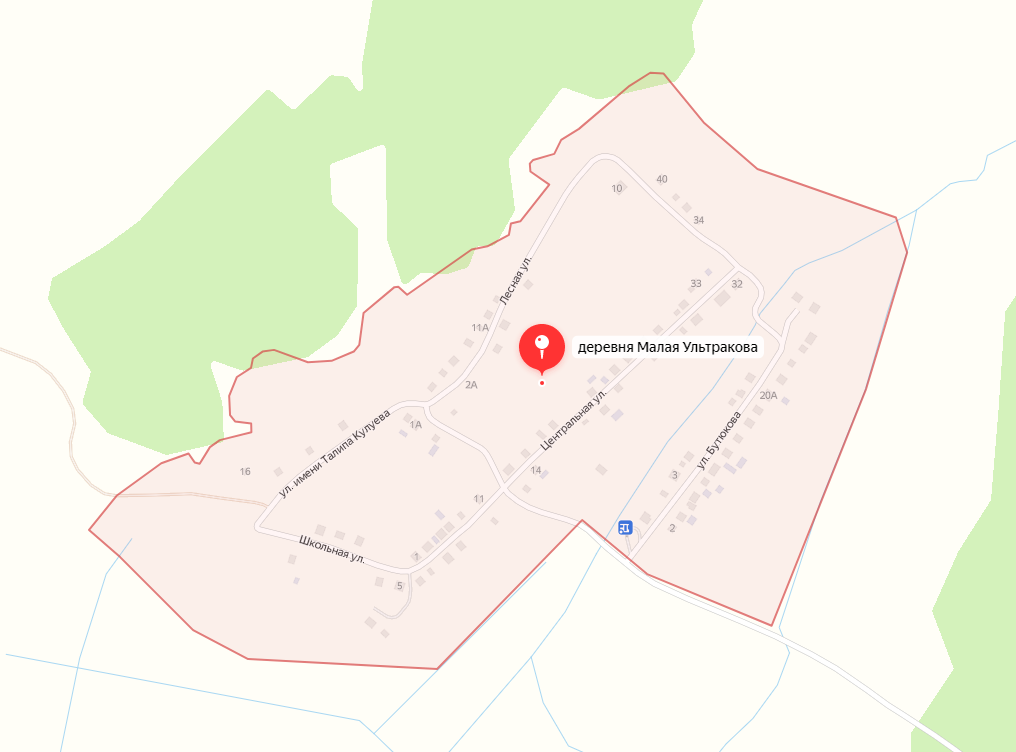 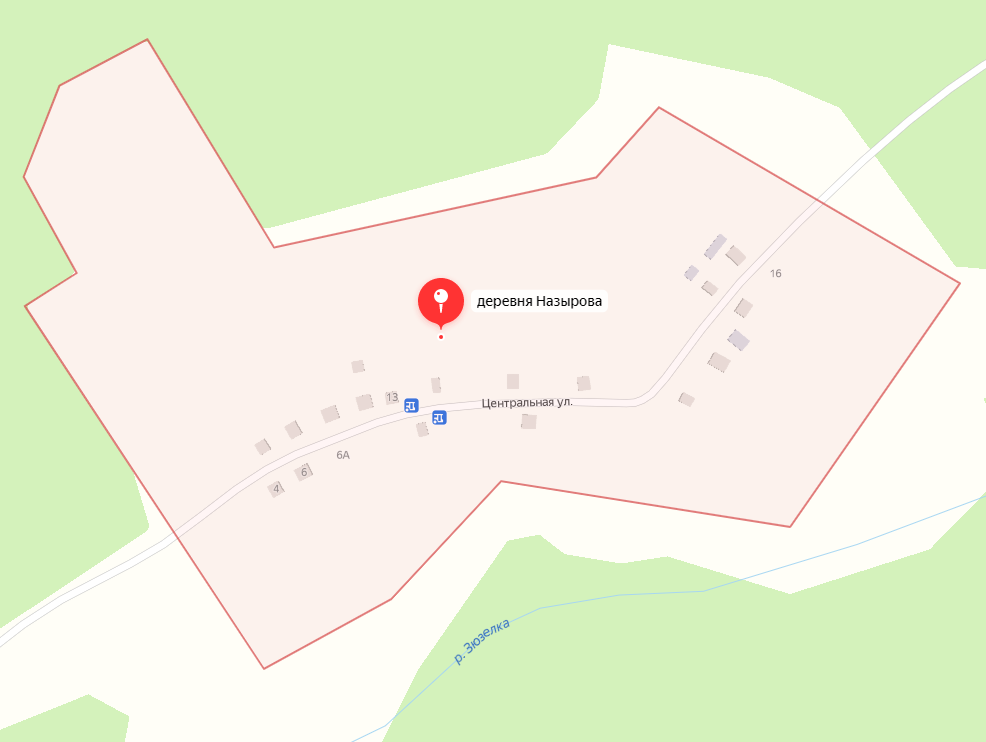 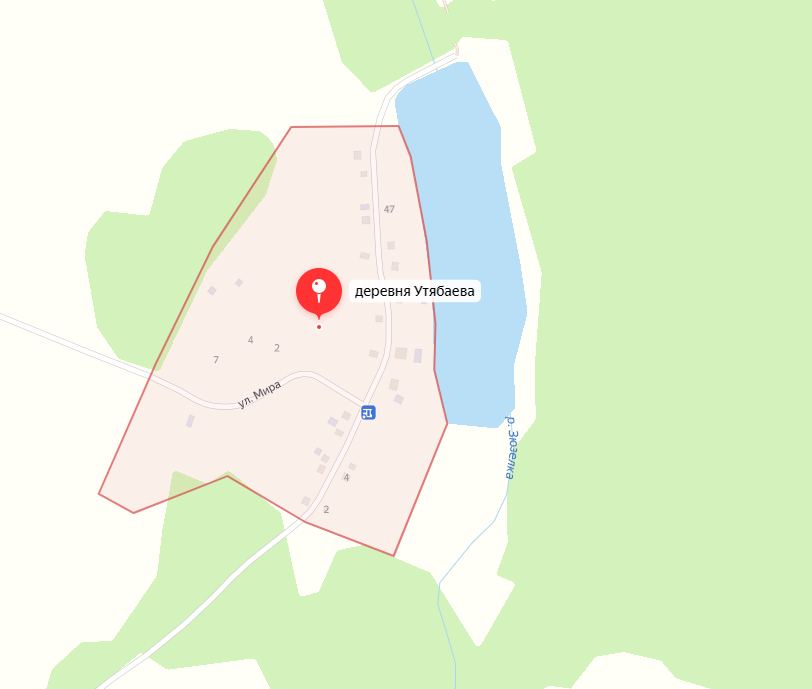     УТВЕРЖДАЮГлава Аргаяшского муниципального района____________И.В. ИшимовСОГЛАСОВАНОНачальник 3 ПСОФПС ГПС Главного управления МЧС России по Челябинской областиподполковник внутренней службы__________ В.В. ЖелтышевСОГЛАСОВАНОНачальник Северного                                                                                                                                                                                                                                                                                                                                                                                                                                                                                                                                                                                                                                                                                                                                                                                                                                                                                                                                                                                                                                                                    отряда ОГУ «ППС ЧО» ___________ Е.Э.Кокшаров СОГЛАСОВАНОРуководитель ЧОБУ «Аргаяшское лесхоз»__________ И.Э. Зиннуров№ п/пНаименованиеСтраницыПлан тушения пожара на территории Аргаяшского сельского поселенияПлан тушения пожара на территории Акбашевского сельского поселенияПлан тушения пожара на территории Аязгуловского сельского поселенияПлан тушения пожара на территории Байрамгуловского сельского поселенияПлан тушения пожара на территории Дербишевского сельского поселенияПлан тушения пожара на территории Ишалинского сельского поселенияПлан тушения пожара на территории Камышевского сельского поселенияПлан тушения пожара на территории Кузнецкого сельского поселенияПлан тушения пожара на территории Кулуевского сельского поселенияПлан тушения пожара на территории Норкинского сельского поселенияПлан тушения пожара на территории Худайбердинского сельского поселенияПлан тушения пожара на территории Яраткуловского сельского поселения№п/пНаименование собственника либо арендатора, Ф.И.О. контактный телефонКоличество земельных участковОбщая площадь участковАдресПримечание1.Администрация Аязгуловского сельского поселения, Глава поселения  Хисматуллин Камиль Нургалеевич 8(35131)9751789514646152-19969 гаВ границах Аязгуловского сельского поселения№ п/пНаименованиеподразделенияВид техникиВид имеющегося инвентаряМесто дислокации(город, район)телефон (телефоноперативного дежурного)Примечание1.56 ПСЧ 3 ПСО ФПС ГПС Главного управления МЧС России по Челябинской области4 АЦ8 лопат,  4 ведра,  4 топора, 6 РЛОс. Аргаяш ул. Комсомольская, 01, 101, 1128(35131)20208Ч+1 в соответствии с Расписанием выезда подразделений2.МУ «Аязгуловского жилищно-коммунального хозяства»колесный трактор МТЗ-82лопат-3, , ведро-3, топор-2д. Аязгулова, ул. Новая,13 8(35131)94217Ч+5 через диспетчера ЕДДС3.Администрация Аязгуловского с/пЛада веста лопат-3, , ведро-3, топор-2д. Аязгулова, ул. Новая,138(35131)94216Ч+5 через диспетчера ЕДДС4.ЧОБУ «Аргаяшское лесхоз»Лесопожарная АЦ 2ед. трактор МТЗ-82 с ПКЛ-70 2ед.легковая машина УАЗ (фургон) лопат-100, бензопилы-2, вёдер-10,  топормотыга - 10, РЛО - 27мотопомпы-3 вождуходувка-2зажиг. аппарат-4пожарная емкость-2с. Аргаяшул.Лесная 268(35131)21287Ч+5 через диспетчера ЕДДС5.ДПД Аязгулова 3 лопаты, 2 ведра, 3 метлы, 3 топор, РЛО - 7д. Аязгулова, ул. Школьная 138(35131)94216Ч+30 через диспетчера ЕДДС6.КФХ Гадельшин В.В.трактор колесный с плугом -1трактор гусеничный -13 лопаты, 2 ведра, 3 метлы, 3 топор,д. Аязгулова, ул. Школьная 138(35131)94216Ч+30 через диспетчера ЕДДС7.КФХ Ахмадов М.Ш.трактор колесный с плугом -13 лопаты, 2 ведра, 3 метлы, 3 топор,д. Аязгулова, ул. Школьная 138(35131)94216Ч+30 через диспетчера ЕДДС8.КФХ Ягафаров И.Х.трактор колесный с плугом -13 лопаты, 2 ведра, 3 метлы, 3 топор,д. Аязгулова, ул. Школьная 138(35131)94216Ч+30 через диспетчера ЕДДС9.КФХ Кутлухужин Р.С.трактор колесный с плугом -13 лопаты, 2 ведра, 3 метлы, 3 топор,д. Аязгулова, ул. Школьная 138(35131)94216Ч+30 через диспетчера ЕДДС10.ИП Бачурин И.А.трактор колесный с плугом -13 лопаты, 2 ведра, 3 метлы, 3 топор,д. Аязгулова, ул. Школьная 138(35131)94216Ч+30 через диспетчера ЕДДС№ п/пФ.И.О.ДолжностьКонтактный телефонПримечание1.Хисматуллин Камиль НургалеевичГлава Аязгуловского сельского поселения8(35131)94217899193518315№ п/пУчасток мониторингаОтветственное должностное лицо Ф.И.О. номер телефонаСостав группировки техника/чел.Время проведения мониторингаВремя проведения мониторингаВремя проведения мониторингаВремя проведения мониторингаВремя проведения мониторингаПримечание№ п/пУчасток мониторингаОтветственное должностное лицо Ф.И.О. номер телефонаСостав группировки техника/чел.1 класс пожарной опасности2 класс пожарной опасности3 класс пожарной опасности4 класс пожарной опасности5 класс пожарной опасностиПримечаниеАязгуловское сельское поселениеХисматуллин Камиль Нургалеевич 895146461521/2--12:00-16:0010:00-17:0008:00-22:00Маршрут патрулирования формируется исходя из возможности проездных путей в том числе и по проселочным дорогамд. АязгуловаХисматуллин Камиль Нургалеевич 895146461521/112:00-16:0012:00-16:0012:00-16:0010:00-17:0008:00-22:00В границах населенного пункта и прилегающей территории в зоне видимости  п. Разъезд N89 (187км)Хисматуллин Камиль Нургалеевич 895146461521/212:00-16:0012:00-16:0012:00-16:0010:00-17:0008:00-22:00В границах населенного пункта и прилегающей территории в зоне видимостид. Большая Ультракова    Хисматуллин Камиль Нургалеевич 895146461521/212:00-16:0012:00-16:0012:00-16:0010:00-17:0008:00-22:00В границах населенного пункта и прилегающей территории в зоне видимостип. Горный    Хисматуллин Камиль Нургалеевич 895146461521/212:00-16:0012:00-16:0012:00-16:0010:00-17:0008:00-22:00В границах населенного пункта и прилегающей территории в зоне видимостип. Каракульмяк    Хисматуллин Камиль Нургалеевич 895146461521/212:00-16:0012:00-16:0012:00-16:0010:00-17:0008:00-22:00В границах населенного пункта и прилегающей территории в зоне видимостид. Курманова    
Хисматуллин Камиль Нургалеевич 895146461521/212:00-16:0012:00-16:0012:00-16:0010:00-17:0008:00-22:00В границах населенного пункта и прилегающей территории в зоне видимостид. Малая Ультракова    Хисматуллин Камиль Нургалеевич 895146461521/212:00-16:0012:00-16:0012:00-16:0010:00-17:0008:00-22:00В границах населенного пункта и прилегающей территории в зоне видимостид. Назырова    Хисматуллин Камиль Нургалеевич 895146461521/212:00-16:0012:00-16:0012:00-16:0010:00-17:0008:00-22:00В границах населенного пункта и прилегающей территории в зоне видимостид. Утябаева    Хисматуллин Камиль Нургалеевич 895146461521/212:00-16:0012:00-16:0012:00-16:0010:00-17:0008:00-22:00В границах населенного пункта и прилегающей территории в зоне видимости№п.п.Место расположения водоисточникаХарактеристика водоисточника1МОУ СОШ «Аязгуловская средняя школа» д. Аязгулова ул. Школьная 4ПВ(75м3)2Детский сад № 10 д.Аязгулова ул.Школьная № 8ПВ(50м3)3Д. Курманова ул. Озерная  ПГК-1004Водонапорная башня д. Аязгулова по ул. Центральной ПГ (забор воды возможен)5д. Курманова Южная часть деревиБаш 13-256д. Аязгулово Восточная часть деревниБаш 23-257М. Ультракова ул. Бутюкова 5ПГ Т-1008М. Ультракова ул. Школьная 7ПГ Т-1009М. Ультракова ул. Центральная 11ПГ Т-10010д. Курманова ул.Салавата Юлаева 2ПГ Т-10011Курманова ул. С .ЮлаеваПГ Т-10012М. Ультракова ул. Бутюкова 24ПГ Т-10013М. Ультракова ул. Лесная 7ПГ Т-10014М. Ультракова ул. Центральная 23ПГ Т-10015д. Курманова ул .Школьная 17ПГ Т-10016д .Курманова ул. Мосеева 1ПГ Т-10017д .Курманова ул. Салавата Юлаева. 1ПГ Т-10018д. Курманова возле ПБ ул. Поливая 27ПГ Т-100